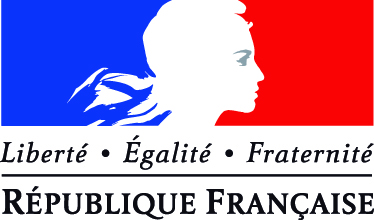 Nom :Prénom :  Date de naissance :Numen :  Discipline :  Corps :Titulaire du 	CAPA-SH		Si OUI quelle option :      			Année : 		ou		2 CA-SH		Si OUI quelle option :				Année :Établissement (nom – coordonnées) : Intitulé du module choisi :Identifiant national :Précisions permettant de justifier que vous répondez aux pré-requis du module concerné (rubrique « public concerné ») :  Je m’engage à assister à la totalité du module ci-dessus, qui aura lieu :          du 		 au 		  à 			Signature du candidat :Avis du chef d’établissement :			Avis du DASEN  (1):(cachet – signature)					(cachet – signature) favorable réservé  défavorable(1) : Les demandes transitent par la voie hiérarchique, pour les personnels du premier degré l’accord du DASEN est indispensable.CANDIDATURE AUX MODULES DE FORMATION D’INITIATIVE NATIONALE(à retourner uniquement par courriel à ce.ftlv@ac-grenoble.fr avant le 20 septembre 2017Joindre une lettre de motivation)